PITTWATER 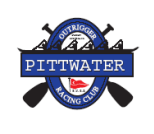 OUTRIGGER RACING  		   CANOE CLUB                         Established 1995Regattas for 2023/24 SeasonDateRegatta17 Sep 2023Pacific Dragons DBOCC Regatta7-8 Oct 2023Makai Lakes OCC4 Nov 2023Mollymook OCC Regatta2 Dec 2023Five Islands OCC Regatta20 Jan 2024Pasha Dasha – Newcastle OCC10 Feb 2024Te Ika Nui Head 2 Head Relay andCentral Coast OCC Regatta23 Mar 2024Port Hacking OCC Regatta13-14 Apr 2024STATE TITLES Port Stephens / The Lakes (Swansea)